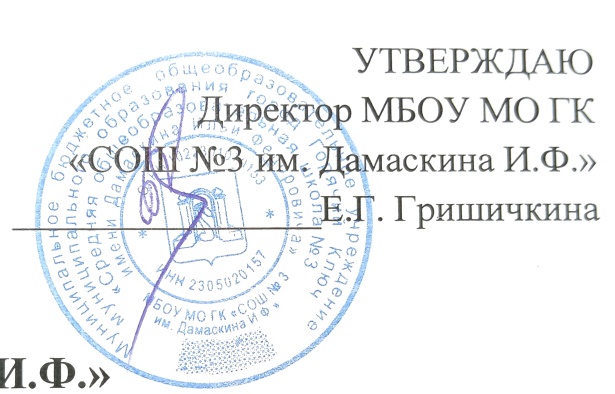 План  работы по профилактике употребления психо-активных веществв рамках реализации губернаторской программы «Антинарко»в МБОУ МО ГК «СОШ № 3 им.Дамаскина И.Ф.»на 2023 – 2024 уч.год№Наименование мероприятияДата КлассОтветственныеМежведомственное взаимодействие1Подготовка, организация и проведение социально-психологического тестированияСентябрь-октябрь7-11Зам.директора по УВР Бянкина Е.И., кл.рук-ли2Ежедневные рейды по школе и ее территории с целью выявления учащихся, употребляющих ПАВВ течение годаАдминистрация, педагоги3Организация работы ШУС с обучающимися, стоящими на ВШУ, учете КДН и ЗП, ПДНВ течение года7-11Зам.директора по УВР Бянкина Е.И., члены ШУС4Проведение еженедельных Советов профилактики В течение годаЗам.директора по УВР Бянкина Е.И., социальный педагогИПДН5Беседы о здоровом образе  жизниВ течение года5-11Социальный педагог6Беседы с Отцом Вячеславом «Нравственность и духовность», «Сила духа и трезвость»В течение года6-11Зам.директора по УВР Бянкина Е.И.Отец  Вячеслав, Свято-Троицкий Храм7Спортивные  мероприятия, направленные на формирование ЗОЖВ течение года1-11Зам.директора по УВР Бянкина Е.И., учителя физической культуры8Профилактические  беседы и лекции  «Профилактика употребления ПАВ», «Медикаментозные наркотики», «Ответственность несовершеннолетних» представителями правоохранительных органов и наркологической службыВ течение года6-11Зам.директора по УВР Бянкина Е.И.Инспектор ПДН Потемкина В.А., специалист Госнаркоконтроля Посохова Е.О. и др.9Просмотр и обсуждение кинофильмов и видеороликов по профилактике алкоголизма, табакокурения, наркоманииВ течение года8-11Зам.директора по УВР Бянкина Е.И., кл.рук-ли10Тематическая беседа с просмотром видеоролика «Закон 1539 на защите детства»Октябрь Кл.руководители11Участие во всероссийской акции «Сообщи, где торгуют смертью»Ноябрь, март9-11Зам.директора по УВР Бянкина Е.И., кл.рук-лиИПДН12Неделя «Мы за ЗОЖ», приуроченная к Всемирному Дню некурения:-выставка рисунков «Мы выбираем жизнь!»;-тематические классные часы;- выступление агитбригады;- КВН «Вредным привычкам – НЕТ!»;- кл.час «Не курил бы с детства дядя, был бы сильный и большой»;- Акция «Присоединяйся!»Ноябрь 5-11Зам.директора по УВР Бянкина Е.И., кл.рук-ли13Спортивные соревнования «Спорт против наркотиков»Март 8Зам.директора по УВР Бянкина Е.И., учителя физической культурыОВМП, ДЮСШ14Беседы с просмотром мультфильмов «Тайна едкого дыма», «Вопросы и ответы» представителем общероссийской общественной организации «Общее дело»Март  1-4Зам.директора по УВР Бянкина Е.И.Координатор организации «Общее дело» по ГК15Тематические мероприятия, приуроченные к Всемирному дню здоровья – 7 апреля:- час здоровья «Мы за ЗОЖ»;- спортивно-игровая программа «Выбирай спорт»;- изображение сказки «В стране нездоровья»Апрель 1-11Зам.директора по УВР Бянкина Е.И., кл.рук-ли16Беседы с просмотром фильмов «Секреты манипуляции. Табак» с представителем общероссийской общественной организации «Общее дело»Апрель 5-6Зам.директора по УВР Бянкина Е.И.Координатор организации «Общее дело» по ГК17Беседы с просмотром фильмов «Секреты манипуляции. Алкоголь» с представителем общероссийской общественной организации «Общее дело»Апрель 7-8Зам.директора по УВР Бянкина Е.И.Координатор организации «Общее дело» по ГК18Беседы с просмотром фильмов «Секреты манипуляции. Наркотики» с представителем общероссийской общественной организации «Общее дело»Апрель 9-11Зам.директора по УВР Бянкина Е.И.Координатор организации «Общее дело» по ГК19Проведение тематических мероприятий, посвященных Международному дню борьбы с наркоманией и незаконным оборотом наркотиков:- Акция «Мы выбираем жизнь»;- информационный час «Наркомания – зависимость 21 века»; - спортивно-игровая программа «Наше здоровье в наших руках»Май – июнь 7-10Зам.директора по УВР Бянкина Е.И., кл.рук-ли